FAＸ送信　０５４－２５３－０８２９ 一般社団法人静岡県介護福祉士会　事務局　行令和5年度　介護福祉士ファーストステップ研修　受講申込書※介護福祉士登録書と併せて申込書をFAX送信してください。申込書欄はすべてご記入ください。※15日間にわたる研修となるため、3年間の猶予を設けております。今年度（R5年度）終了できなかった科目は、R7年度までに終了してください。但し本研修の流れを理解するために7/18の第1日目は必ず受講願います。※申込に関して不明な点がありましたら下記までご連絡ください。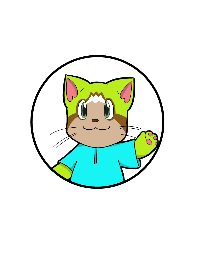 ふりがな性　別該当する箇所へ〇をつけてください（　　）介護福祉士会会員NO    220    　　　　　　　　　　　　（　　）　　非会員　　（　　）新規会員登録該当する箇所へ〇をつけてください（　　）介護福祉士会会員NO    220    　　　　　　　　　　　　（　　）　　非会員　　（　　）新規会員登録該当する箇所へ〇をつけてください（　　）介護福祉士会会員NO    220    　　　　　　　　　　　　（　　）　　非会員　　（　　）新規会員登録該当する箇所へ〇をつけてください（　　）介護福祉士会会員NO    220    　　　　　　　　　　　　（　　）　　非会員　　（　　）新規会員登録氏　　名男女該当する箇所へ〇をつけてください（　　）介護福祉士会会員NO    220    　　　　　　　　　　　　（　　）　　非会員　　（　　）新規会員登録該当する箇所へ〇をつけてください（　　）介護福祉士会会員NO    220    　　　　　　　　　　　　（　　）　　非会員　　（　　）新規会員登録該当する箇所へ〇をつけてください（　　）介護福祉士会会員NO    220    　　　　　　　　　　　　（　　）　　非会員　　（　　）新規会員登録該当する箇所へ〇をつけてください（　　）介護福祉士会会員NO    220    　　　　　　　　　　　　（　　）　　非会員　　（　　）新規会員登録生年月日　　（西暦）　　　　　年　　　　月　　　　日　生　　　（　　　　歳）　　　　　年　　　　月　　　　日　生　　　（　　　　歳）　　　　　年　　　　月　　　　日　生　　　（　　　　歳）　　　　　年　　　　月　　　　日　生　　　（　　　　歳）資格取得後の実務年数資格取得後の実務年数年　　　ヶ月年　　　ヶ月自宅住所（〒　　　　　―　　　　　　　）（〒　　　　　―　　　　　　　）（〒　　　　　―　　　　　　　）（〒　　　　　―　　　　　　　）（〒　　　　　―　　　　　　　）（〒　　　　　―　　　　　　　）（〒　　　　　―　　　　　　　）（〒　　　　　―　　　　　　　）携帯番号メールアドレスメールアドレスメールアドレス勤務先法人名事業所名所在地　〒　　　　　―TEL　　　　　　　　　　　　　　　ＦＡＸ法人名事業所名所在地　〒　　　　　―TEL　　　　　　　　　　　　　　　ＦＡＸ法人名事業所名所在地　〒　　　　　―TEL　　　　　　　　　　　　　　　ＦＡＸ法人名事業所名所在地　〒　　　　　―TEL　　　　　　　　　　　　　　　ＦＡＸ法人名事業所名所在地　〒　　　　　―TEL　　　　　　　　　　　　　　　ＦＡＸ法人名事業所名所在地　〒　　　　　―TEL　　　　　　　　　　　　　　　ＦＡＸ種　　別（例：介護老人保健施設）種　　別（例：介護老人保健施設）勤務先法人名事業所名所在地　〒　　　　　―TEL　　　　　　　　　　　　　　　ＦＡＸ法人名事業所名所在地　〒　　　　　―TEL　　　　　　　　　　　　　　　ＦＡＸ法人名事業所名所在地　〒　　　　　―TEL　　　　　　　　　　　　　　　ＦＡＸ法人名事業所名所在地　〒　　　　　―TEL　　　　　　　　　　　　　　　ＦＡＸ法人名事業所名所在地　〒　　　　　―TEL　　　　　　　　　　　　　　　ＦＡＸ法人名事業所名所在地　〒　　　　　―TEL　　　　　　　　　　　　　　　ＦＡＸ勤務先法人名事業所名所在地　〒　　　　　―TEL　　　　　　　　　　　　　　　ＦＡＸ法人名事業所名所在地　〒　　　　　―TEL　　　　　　　　　　　　　　　ＦＡＸ法人名事業所名所在地　〒　　　　　―TEL　　　　　　　　　　　　　　　ＦＡＸ法人名事業所名所在地　〒　　　　　―TEL　　　　　　　　　　　　　　　ＦＡＸ法人名事業所名所在地　〒　　　　　―TEL　　　　　　　　　　　　　　　ＦＡＸ法人名事業所名所在地　〒　　　　　―TEL　　　　　　　　　　　　　　　ＦＡＸ役職（例:フロアリーダー）役職（例:フロアリーダー）勤務先法人名事業所名所在地　〒　　　　　―TEL　　　　　　　　　　　　　　　ＦＡＸ法人名事業所名所在地　〒　　　　　―TEL　　　　　　　　　　　　　　　ＦＡＸ法人名事業所名所在地　〒　　　　　―TEL　　　　　　　　　　　　　　　ＦＡＸ法人名事業所名所在地　〒　　　　　―TEL　　　　　　　　　　　　　　　ＦＡＸ法人名事業所名所在地　〒　　　　　―TEL　　　　　　　　　　　　　　　ＦＡＸ法人名事業所名所在地　〒　　　　　―TEL　　　　　　　　　　　　　　　ＦＡＸ勤務先法人名事業所名所在地　〒　　　　　―TEL　　　　　　　　　　　　　　　ＦＡＸ法人名事業所名所在地　〒　　　　　―TEL　　　　　　　　　　　　　　　ＦＡＸ法人名事業所名所在地　〒　　　　　―TEL　　　　　　　　　　　　　　　ＦＡＸ法人名事業所名所在地　〒　　　　　―TEL　　　　　　　　　　　　　　　ＦＡＸ法人名事業所名所在地　〒　　　　　―TEL　　　　　　　　　　　　　　　ＦＡＸ法人名事業所名所在地　〒　　　　　―TEL　　　　　　　　　　　　　　　ＦＡＸ資料送付先資料送付先勤務先法人名事業所名所在地　〒　　　　　―TEL　　　　　　　　　　　　　　　ＦＡＸ法人名事業所名所在地　〒　　　　　―TEL　　　　　　　　　　　　　　　ＦＡＸ法人名事業所名所在地　〒　　　　　―TEL　　　　　　　　　　　　　　　ＦＡＸ法人名事業所名所在地　〒　　　　　―TEL　　　　　　　　　　　　　　　ＦＡＸ法人名事業所名所在地　〒　　　　　―TEL　　　　　　　　　　　　　　　ＦＡＸ法人名事業所名所在地　〒　　　　　―TEL　　　　　　　　　　　　　　　ＦＡＸ（　　）自宅　・　（　　）勤務先（　　）自宅　・　（　　）勤務先介護福祉士基本研修の修了証番号（　　　　　　　　　　　　　　　　　　　　　　　　　　　　　）介護福祉士基本研修の修了証番号（　　　　　　　　　　　　　　　　　　　　　　　　　　　　　）介護福祉士基本研修の修了証番号（　　　　　　　　　　　　　　　　　　　　　　　　　　　　　）介護福祉士基本研修の修了証番号（　　　　　　　　　　　　　　　　　　　　　　　　　　　　　）介護福祉士基本研修の修了証番号（　　　　　　　　　　　　　　　　　　　　　　　　　　　　　）介護福祉士基本研修の修了証番号（　　　　　　　　　　　　　　　　　　　　　　　　　　　　　）介護福祉士基本研修の修了証番号（　　　　　　　　　　　　　　　　　　　　　　　　　　　　　）介護福祉士基本研修の修了証番号（　　　　　　　　　　　　　　　　　　　　　　　　　　　　　）介護福祉士基本研修の修了証番号（　　　　　　　　　　　　　　　　　　　　　　　　　　　　　）受講費用（お支払方法に〇をつけてください）※受講案内送付の際、コンビニ払込票を同封します受講費用（お支払方法に〇をつけてください）※受講案内送付の際、コンビニ払込票を同封します受講費用（お支払方法に〇をつけてください）※受講案内送付の際、コンビニ払込票を同封します受講費用（お支払方法に〇をつけてください）※受講案内送付の際、コンビニ払込票を同封します受講費用（お支払方法に〇をつけてください）※受講案内送付の際、コンビニ払込票を同封します受講費用（お支払方法に〇をつけてください）※受講案内送付の際、コンビニ払込票を同封します受講費用（お支払方法に〇をつけてください）※受講案内送付の際、コンビニ払込票を同封します受講費用（お支払方法に〇をつけてください）※受講案内送付の際、コンビニ払込票を同封します〇を記入　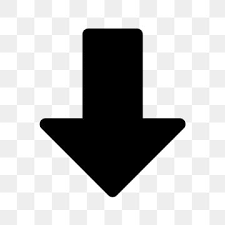 ①　一括払い①　一括払い160,000円（一般）　・　80,000円（会員）160,000円（一般）　・　80,000円（会員）160,000円（一般）　・　80,000円（会員）160,000円（一般）　・　80,000円（会員）160,000円（一般）　・　80,000円（会員）160,000円（一般）　・　80,000円（会員）②　2回払い（会員のみ）　　②　2回払い（会員のみ）　　40,000円　×　２回40,000円　×　２回40,000円　×　２回40,000円　×　２回40,000円　×　２回40,000円　×　２回③　3回払い（会員のみ）③　3回払い（会員のみ）30,000円（１回目）　25,000円（２回目）25,000円（３回目）30,000円（１回目）　25,000円（２回目）25,000円（３回目）30,000円（１回目）　25,000円（２回目）25,000円（３回目）30,000円（１回目）　25,000円（２回目）25,000円（３回目）30,000円（１回目）　25,000円（２回目）25,000円（３回目）30,000円（１回目）　25,000円（２回目）25,000円（３回目）